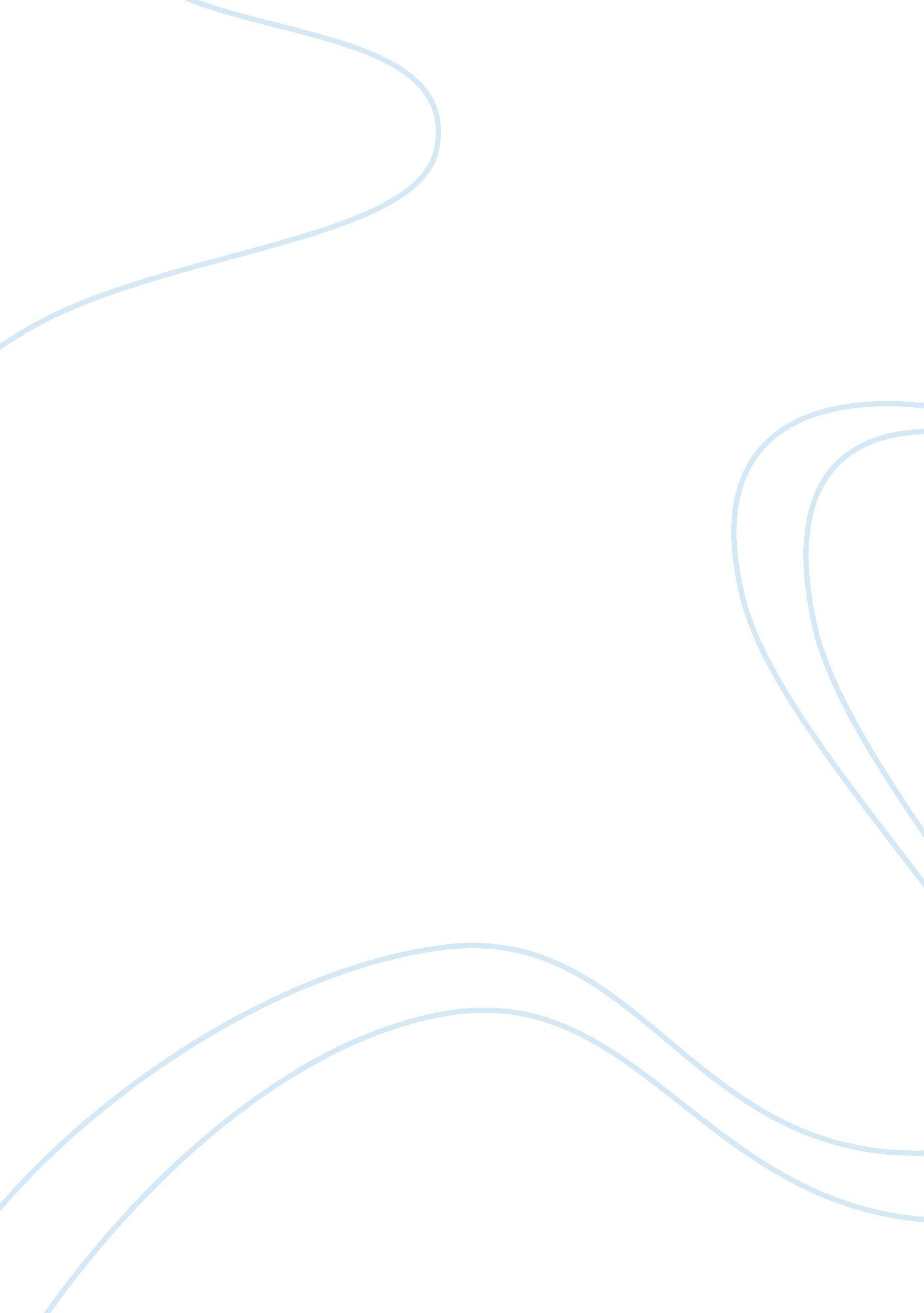 Substitute teacher and teaching assistant applicationEducation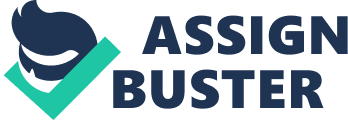 Application letter As I grew up, my first responsibility to me was man d after enrolling in school. Just like any other child, school is a responsibility that requires success from all students. My parents had sacrificed a lot to see me in school. In addition, it was my only responsibility at that time to succeed in education or be an exemplary student. School was not an easy task since the environment was dissimilar from my usual surrounding. However, I was able to overcome this challenge and excel in school the way my parents had imagined I would. I enjoyed my time in school and I loved the new experience. I had believed in the assumption that school was my only responsibility and I had to make sacrifices to excel. I also had the responsibility of making my parents happy. From this belief, I was able to fully take on my responsibility and I excelled in my endeavors. 
Since my mandated responsibility at a young age, I feel appreciated if supervisors have extremely high expectations of me (Spigelman 44). It boosts my confidence as I feel more obliged to perform exemplarily. In addition, supervisors with expectation from me make me realize my potential as a person as well as in my future career. I view them as mentors and teachers since they provided me with the chance to put into practice what I learn in my daily life. I believe towards this direction because I have experienced. 
Work cited 
Spigelman, Candace. Personally Speaking: Experience as Evidence in Academic Discourse. New York: SIU Press. 2004. Print. 